Statistički izvještaj nakon provedenog istraživanjaSport i zdravlje u školskoj dvoraniUčenici:								Mentorica:Petra Smoljić, 4.d							Suzana Mikulić, prof.Ela Kerum, 4.dLaura Jurišić, 4.dMagdalena Zrno, 4.dUvodOvo istraživanje provedeno je među učenicima Ekonomske i upravne škole, Split. Istraživanjem je imalo za cilj utvrditi učeničke stavove prema sportskim aktivnostima te povezanost postojanja sportske dvorane i redovitosti pohađanja nastave Tjelesne i zdravstvene kulture. Istraživanju je pristupilo 406 učenika u vremenskom periodu od 6.04. 2021. do 20.04. 2021.Anketa - Sport i zdravlje u školskoj dvoraniIzrađena anketa u MS Formsu nalazi se na linkuhttps://forms.office.com/Pages/ResponsePage.aspx?id=FvJamzTGgEurAgyaPQKQkcq4qiYfNyFAiOg9JKMxBGdUQVRSNldQQTRINlFUU1Q3VElWOENDUVFKTC4u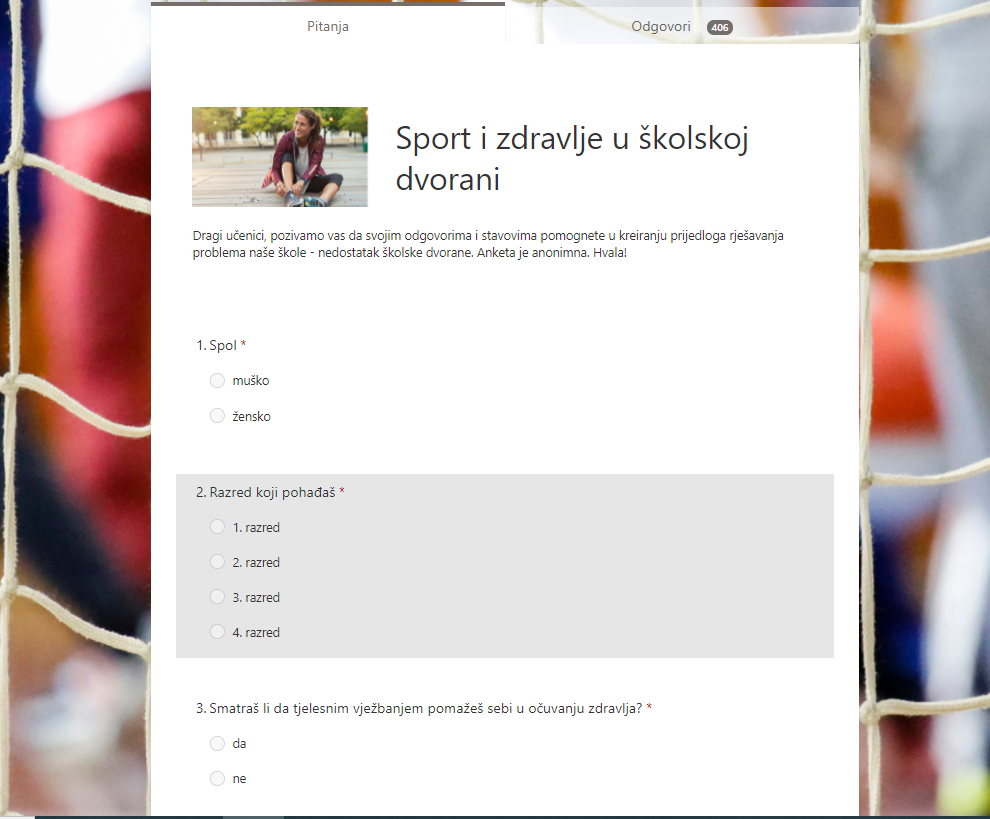 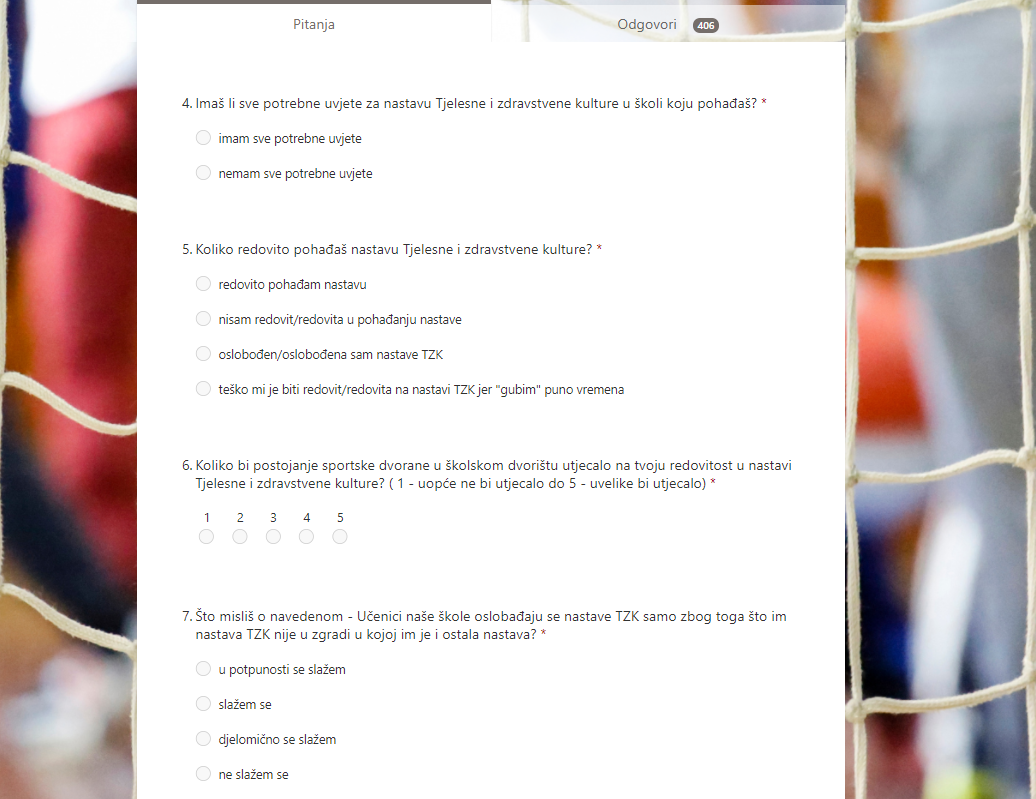 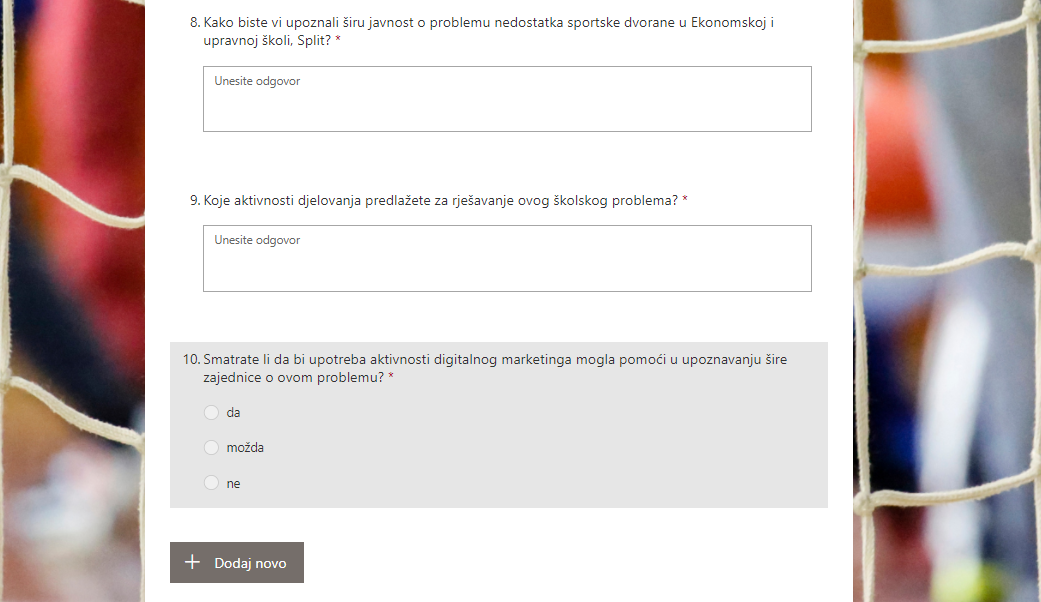 Statistička analizaTablica_1: Učenici Ekonomske i upravne škole, Split šk. god. 2020./2021. prema spolu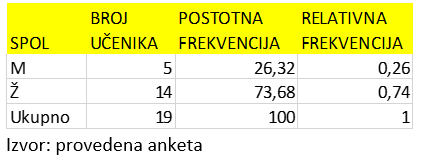 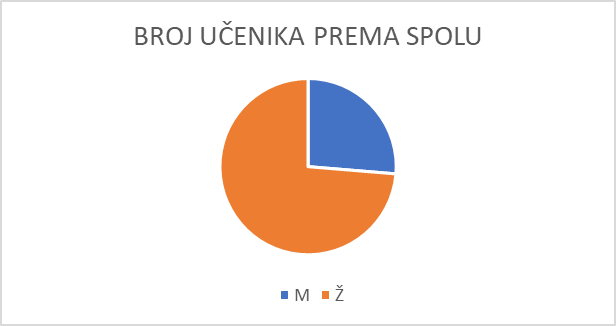 Tablica_2: Učenici Ekonomske i upravne škole prema redovitosti pohađanja nastave TZK u školskoj godini 2020./2021.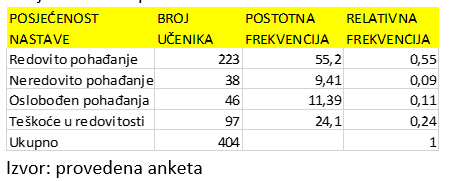 Od 404 anketirana učenika EUŠS, 55,2% redovito pohađa nastavu tjelesne i zdravstvene kulture, 9,41% pohađa ju neredovito. 11,39% učenika oslobođeno je pohađanja predmeta iz zdravstvenih razloga, dok je preostalih 24,1% anketiranih izjavilo kako postoje teškoće u pohađanju predmeta. MO= Redovito pohađanje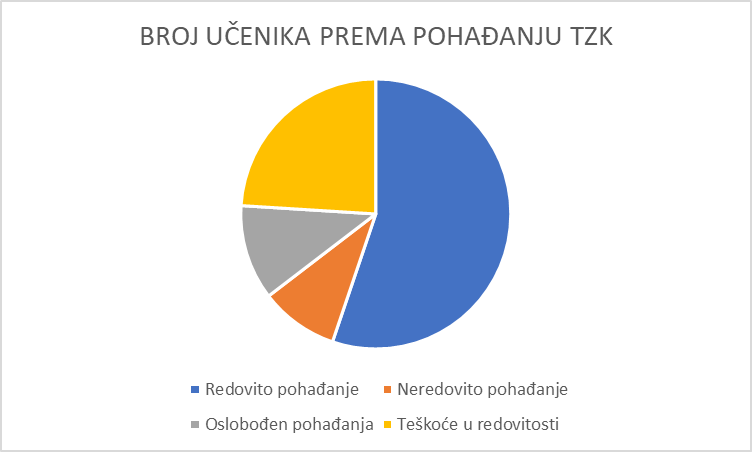 Tablica_3: Utjecaj postojanja školske dvorane u školskom dvorištu na redovitost pohađanja nastave TZK učenicima Ekonomske i upravne škole u školskoj godini 2020./2021.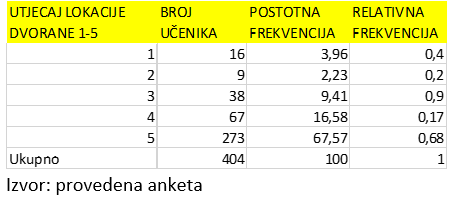 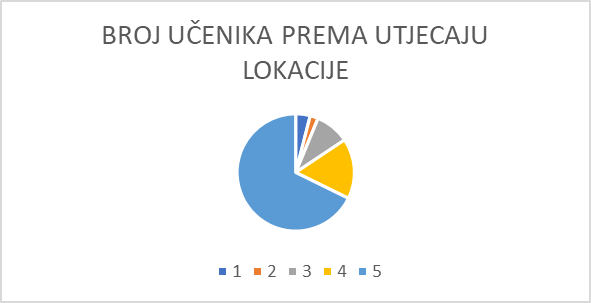 Od 404 ukupna odgovora dobivena anketiranjem dolazi se do podatka kako utjecaj blizine lokacije školske dvorane na ljestvici od 1 do 5 u prosjeku iznosi 4.42.  Iz toga je vidljivo kako lokacija dvorane ima velik utjecaj na posjećenost učenika predmetu tjelesne i zdravstvene kulture tijekom obrazovanja. MO= Uvelike bi utjecalo(5)Tablica_4: Utjecaj lokacije dvorane na zahtjev za oslobođenje od nastaveTZK učenicima Ekonomske i upravne škole u školskoj godini 2020./2021.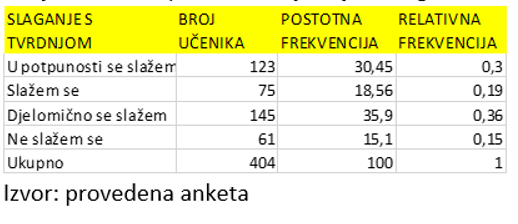 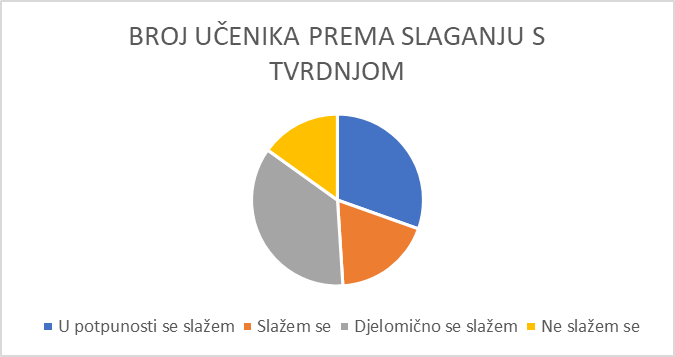 Od ukupnog broja sudionika ankete koji iznosi 404, 30,45% učenika u potpunosti se slaže kako je udaljena lokacija dvorane povezana s oslobođenjem od nastave TZK. 18,56% s istom se tvrdnjom slaže, dok postotak učenika koji se djelomično slažu s izrečenim iznosi 35,9. 15,1% učenika EUŠS ne smatra da postoji povezanost između lokacije dvorane i oslobođenja od nastave tjelesne i zdravstvene kulture. MO= Djelomično se slažem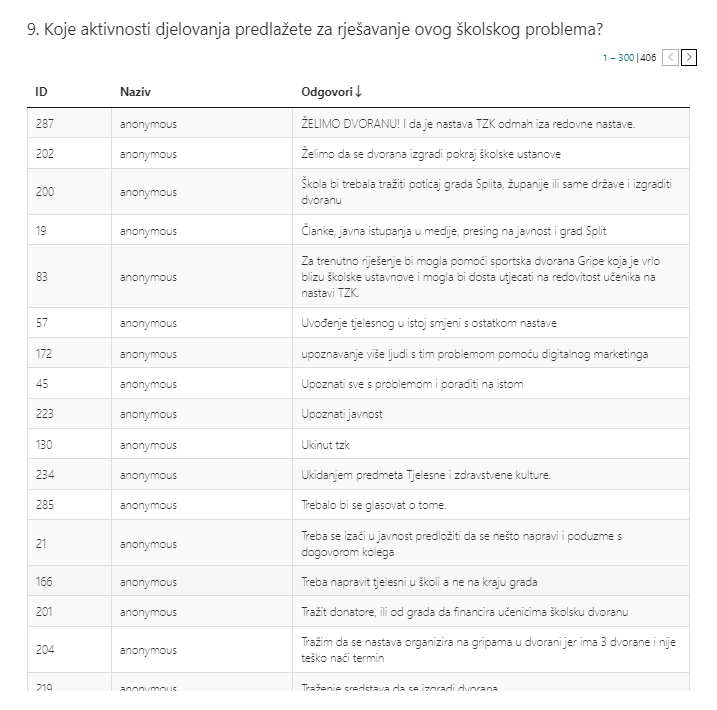 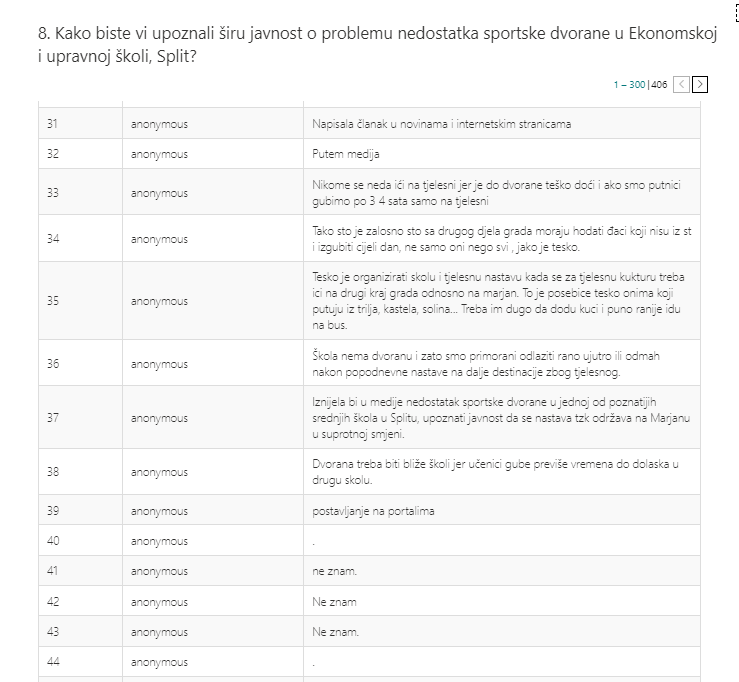 Tablica_5: Utjecaj digitalnog marketinga na osviještenost o problemu međuučenicima Ekonomske i upravne škole u školskoj godini 2020./2021.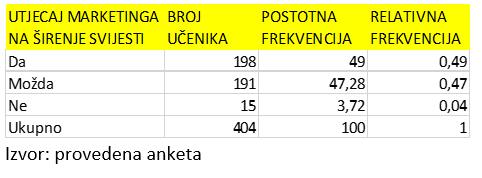 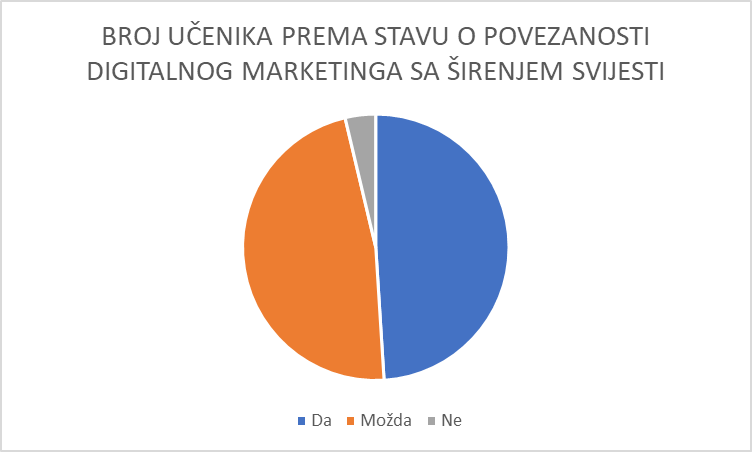 Od 404 ispitana učenika EUŠS, 49% smatra kako digitalni marketing može pomoći pri širenju svijesti o problemu udaljene lokacije sportske dvorane. 47,28% srednjoškolaca misli kako digitalni marketing može pripomoći širenju svijesti, dok 3,72% njih smatra kako marketing ne može pomoći navedenom. MO= Da